The Greater Clarksville National Pan-Hellenic Council (NPHC) is now accepting applications for our 2018-2019 NPHC Scholarships. Our scholarships are available to qualifying high school seniors enrolled in the Clarksville-Montgomery County School System who plan to continue their education after graduation. The 2018-2019 NPHC scholarships will be awarded to first-place ($600.00) and second-place ($400.00) winners. The scholarship committee will thoroughly review each application packet received to determine the first and second-place winners. Notification will be sent to the winners via mail no later than April 1, 2018.The scholarships will be made payable to the respective university or college in the recipient's name upon receipt of enrollment verification.The following items are required by Thursday, March 15, 2018 in order to be considered for our 2018-2019 NPHC Scholarships:Completed Scholarship Application1-2 Page Essay (Topic: “Why I Should Be Awarded a 2018-2019 NPHC Scholarship”)Letter of Recommendation (from applicant’s school administrators, faculty or guidance counselor)Official Transcripts (student MUST have an overall 3.0 GPA or higher)Any questions should be directed to the National Pan-Hellenic Council Scholarship Chairperson, Michael L. Peeler, at GreaterClarksvilleNPHCScholar@gmail.com. Please send the completed application to the address below by March 15, 2018:   National Pan-Hellenic Council 	Attn: Scholarship Committee	P. O. Box 466	Clarksville, TN 37041-0466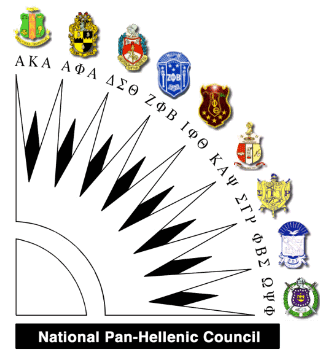 NATIONAL PAN-HELLENIC COUNCIL- CLARKSVILLE CHAPTER SCHOLARSHIP APPLICATIONReturn by 03/15/2018        Application Date _________   HS Graduation Date ________Name_________________________________________________________________                           Last                              	 	First                          	 Middle                 Date of Birth					 Ethnicity					Street Address __________________________________	Phone				City, State 		____________________________________ Zip 		E-mail Address: ______________________________________________Desired College Major 					 Minor		Total HS credit hours completed as of December 2017________		GPA		PLEASE ENCLOSE ONE COPY OF YOUR OFFICIAL TRANSCRIPT WITH THIS APPLICATION.Discipline infractions this academic year (circle one) 	YES 	NOIf YES, please explain: 									List awards and honors you have received: ______________________________________________________________________________  List organizations to which you belong and offices you held:In this space describe your career plans:Describe briefly any community service performed:Aside from a college degree, what do you hope to gain from your college experience?To: College-Bound High School SeniorsFrom: National Pan-Hellenic Council,            Clarksville ChapterRe: Scholarship Opportunity